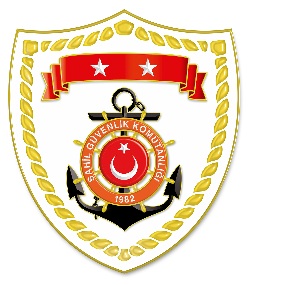 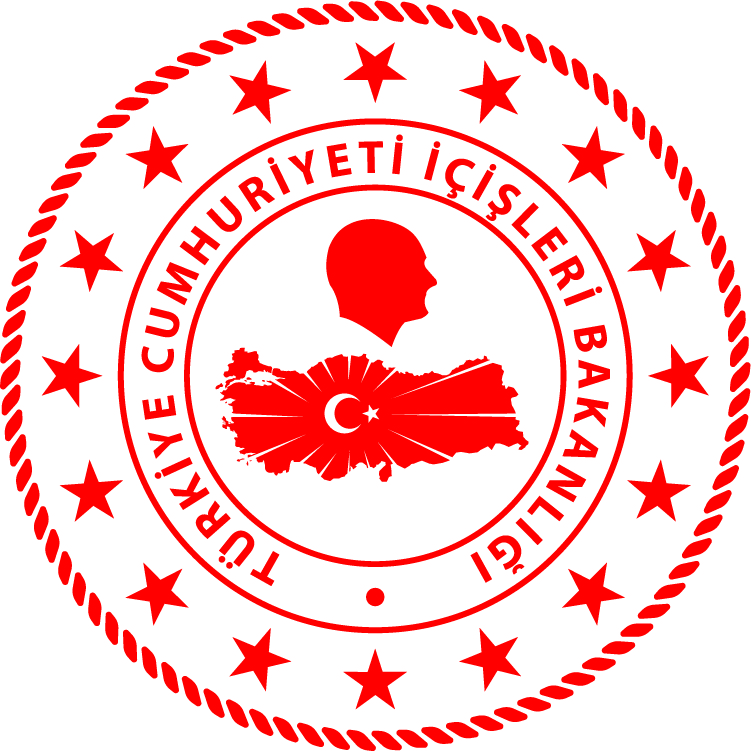 Ege BölgesiS.NoTARİHMEVKİ VE ZAMANKURTARILAN SAYISIKURTARILAN/YEDEKLENEN TEKNE SAYISIAÇIKLAMA110 Aralık 2019BALIKESİR/Ayvalık 
11.305-Güneş Adası açıklarında batan özel bir fiber teknenin içerisindeki 5 şahıs, Deniz Kuvvetleri Komutanlığı bağlısı TCG Kuşadası ile müştereken başlatılan arama kurtarma faaliyetleri neticesinde denizden sağ olarak kurtarılmış ve Ayvalık Limanı’na intikal ettirilmiştir. Yapılan kimlik sorgulamalarında, batan teknede bulunan 3 şahsın FETÖ/PDY terör örgütü iltisaklı olduğu tespit edilmiş ve Ayvalık İlçe Emniyet Müdürlüğüne teslim edilmiştir.